Of Mice and Men Business LetterAssignment: You will be George Milton. You are writing to the people he wants to buy a house from.Your address:Double •B· RanchRR#2Soledad, California91423You're writing to: Mr. Smith453 Cherry Tree LanePasadena, California97832Business letter content:first paragraph~ Say why you are writing.second paragraph: Give an explanation of your offerthird paragraph: State what you want to happenfourth paragraph~ Write a one sentence -thank you.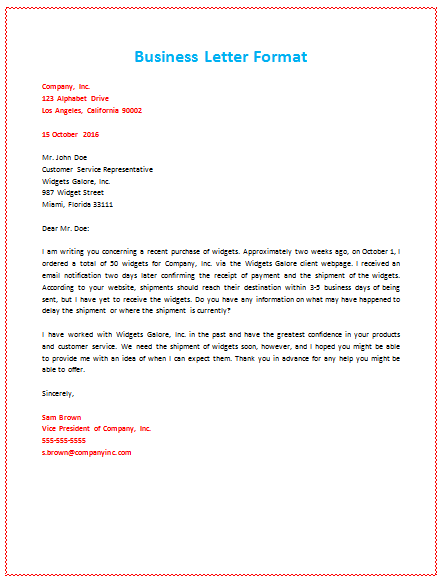 